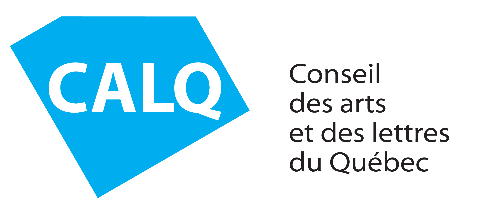 Rapport final d'activité pour les organismes bénéficiant d'un soutien à la missionAssociations professionnelles d'artistes, regroupements nationaux et organismes de servicesSection : Bilan et programme d'activitéProgramme		Association professionnelles d’artistes	 	Regroupements nationaux	 	Organismes de servicesBilan d’activité 2021-2022 :Décrivez les activités réalisées et les retombées sur la communauté artistique ou littéraire.Programme d’activité 2022-2023Veuillez indiquer ci-après les grandes lignes de votre programme d’activité.Nom de l'organisme